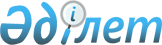 Аудандық мәслихаттың 2009 жылғы 22 желтоқсандағы "2010-2012 жылдарға арналған аудандық бюджет туралы" N 19/192 шешіміне өзгерістер енгізу туралы
					
			Күшін жойған
			
			
		
					Қарағанды облысы Қарқаралы ауданының мәслихатының 2010 жылғы 10 қыркүйектегі XXVI сессиясының N 26/264 шешімі. Қарағанды облысы Қарқаралы ауданының Әділет басқармасында 2010 жылғы 16 қыркүйекте N 8-13-88 тіркелді. Күші жойылды - Қарағанды облысы Қарқаралы ауданының мәслихат аппаратының 2011 жылғы 06 сәуірдегі N 30 хатымен      Ескерту. Күші жойылды - Қарағанды облысы Қарқаралы ауданының мәслихат аппаратының 2011.04.06 N 30 хатымен.

      Қазақстан Республикасының 2008 жылғы 4 желтоқсандағы Бюджет кодексіне, Қазақстан Республикасының 2001 жылғы 23 қаңтардағы "Қазақстан Республикасындағы жергілікті мемлекеттік басқару және өзін-өзі басқару туралы" Заңына сәйкес, аудандық мәслихат ШЕШІМ ЕТТІ:



      1. Қарқаралы аудандық мәслихаттың 2009 жылғы 22 желтоқсандағы "2010-2012 жылдарға арналған аудандық бюджет туралы" N 19/192 шешіміне (нормативтік құқықтық актілердің мемлекеттік тіркеу Тізіліміне - N 8-13-72 болып тіркелген, "Қарқаралы" газетінің 2009 жылғы 26 желтоқсандағы N 101-104 (10849) сандарында жарияланған), Қарқаралы аудандық мәслихаттың 2010 жылғы 23 ақпандағы "Аудандық Мәслихаттың 2009 жылғы 22 желтоқсандағы "2010-2012 жылдарға арналған аудандық бюджет туралы" N 19/192 шешіміне өзгерістер енгізу туралы" N 21/218 шешімімен (нормативтік құқықтық актілердің мемлекеттік тіркеу Тізіліміне - N 8-13-79 болып тіркелген, "Қарқаралы" газетінің 2010 жылғы 13 наурыздағы N 21-22 (10869) сандарында жарияланған), Қарқаралы аудандық мәслихаттың 2010 жылғы 15 сәуірдегі "Аудандық Мәслихаттың 2009 жылғы 22 желтоқсандағы "2010-2012 жылдарға арналған аудандық бюджет туралы" N 19/192 шешіміне өзгерістер мен толықтырулар енгізу туралы" N 22/228 шешімімен (нормативтік құқықтық актілердің мемлекеттік тіркеу Тізіліміне - N 8-13-80 болып тіркелген, "Қарқаралы" газетінің 2010 жылғы 1 мамырдағы N 35-36 (10885) сандарында жарияланған), Қарқаралы аудандық мәслихаттың 2010 жылғы 29 шілдедегі "Аудандық Мәслихаттың 2009 жылғы 22 желтоқсандағы "2010-2012 жылдарға арналған аудандық бюджет туралы" N 19/192 шешіміне өзгерістер енгізу туралы" N 23/242 шешімімен (нормативтік құқықтық актілердің мемлекеттік тіркеу Тізіліміне - N 8-13-86 болып тіркелген, "Қарқаралы" газетінің 2010 жылғы 14 тамыздағы N 65-66 (10877) сандарында жарияланған) өзгерістер мен толықтырулар енгізілген, келесі өзгерістер енгізілсін:



      1) 1 тармақтың:

      1) тармақшада:

      "3530968" сандары "3525939" сандарына ауыстырылсын;

      "3204674" сандары "3199645" сандарына ауыстырылсын;

      2) тармақшада:

      "3594406" сандары "3589377" сандарына ауыстырылсын;

      3) тармақшадағы бірінші және екінші абзацтарындағы "4451" сандары "9793" сандарына ауыстырылсын;

      5) тармақшада:

      "алу 67889" сандары "алу 73231" сандарына ауыстырылсын;

      6) тармақшада:

      "67889" сандары "73231" сандарына ауыстырылсын;

      "4451" сандары "9793" сандарына ауыстырылсын;



      2) 8 тармақтың:

      "7167" сандары "6988" сандарына ауыстырылсын;



      3) 10 тармақтың:

      "14656" сандары "13585" сандарына ауыстырылсын;



      4) 15 тармақтың:

      "2919" сандары "3086" сандарына ауыстырылсын;



      5) 16 тармақтың:

      "28968" сандары "25022" сандарына ауыстырылсын;



      6) 22 тармақтың:

      "4451" сандары "9793" сандарына ауыстырылсын;



      7) көрсетілген шешімнің 1, 4, 6 қосымшалары осы шешімнің 1, 2, 3 қосымшаларына сәйкес жаңа редакцияда мазмұндалсын.



      2. Осы шешім 2010 жылдың 1 қаңтарынан бастап қолданысқа енеді.      26 сессия төрағасы                         Қ. Талдыбаев      Аудандық мәслихат хатшысы                  О. Жүкібаев

2010 жылғы 10 қыркүйектегі N 26/264

Қарқаралы аудандық

Мәслихатының шешіміне

1 қосымша2009 жылғы 22 желтоқсандағы N 19/192

Қарқаралы аудандық

Мәслихатының шешіміне

1 қосымша

2010 жылға арналған аудандық бюджет

2010 жылғы 10 қыркүйектегі N 26/264

Қарқаралы аудандық

Мәслихатының шешіміне

2 қосымша2009 жылғы 22 желтоқсандағы N 19/192

Қарқаралы аудандық

Мәслихатының шешіміне

4 қосымша

2010 жылға арналған нысаналы трансферттер мен кредиттер

2010 жылғы 10 қыркүйектегі N 26/264

Қарқаралы аудандық

Мәслихатының шешіміне

N 3 қосымша2009 жылғы 22 желтоқсандағы N 19/192

Қарқаралы аудандық

Мәслихатының шешіміне

6 қосымша

Қала, кент, селолық (ауылдық) округтердің 2010 жылға арналған бюджеттік бағдарламалары      кестенің жалғасы      кестенің жалғасы      кестенің жалғасы      кестенің жалғасы      кестенің жалғасы      кестенің жалғасы
					© 2012. Қазақстан Республикасы Әділет министрлігінің «Қазақстан Республикасының Заңнама және құқықтық ақпарат институты» ШЖҚ РМК
				СанатыСанатыСанатыСанатыСомасы (мың теңге)СыныбыСыныбыСыныбыСомасы (мың теңге)Ішкі сыныбыІшкі сыныбыСомасы (мың теңге)АтауыСомасы (мың теңге)12345I. Кiрiстер35259391Салықтық түсiмдер31762501Табыс салығы998002Жеке табыс салығы9980003Әлеуметтiк салық1055241Әлеуметтiк салық10552404Меншiкке салынатын салықтар787781Мүлiкке салынатын салықтар542593Жер салығы49504Көлiк құралдарына салынатын салық150695Бiрыңғай жер салығы450005Тауарларға, жұмыстарға және қызметтерге салынатын iшкi салықтар309272Акциздер13943Табиғи және басқа да ресурстарды пайдаланғаны үшін түсетiн түсiмдер275974Кәсiпкерлiк және кәсiби қызметті жүргізгені үшін алынатын алымдар193608Заңдық мәнді іс-әрекеттерді жасағаны және (немесе) оған уәкілеттігі бар мемлекеттік органдар немесе лауазымды адамдар құжаттар бергені үшін алынатын міндетті төлемдер25961Мемлекеттiк баж25962Салықтық емес түсiмдер282701Мемлекеттік меншіктен түсетін кірістер21045Мемлекет меншігіндегі мүлікті жалға беруден түсетін кірістер210406Басқа да салықтық емес түсімдер7231Басқа да салықтық емес түсімдер7233Негiзгі капиталды сатудан түсетiн түсімдер584201Мемлекеттік мекемелерге бекітілген мемлекеттік мүлікті сату84203Жердi және материалдық емес активтердi сату50001Жердi сату50004Трансферттердің түсімдері319964502Мемлекеттiк басқарудың жоғары тұрған органдарынан түсетін трансферттер31996452Облыстық бюджеттен түсетiн трансферттер3199645Функционалдық топФункционалдық топФункционалдық топФункционалдық топФункционалдық топСомасы (мың теңге)Кіші функцияКіші функцияКіші функцияКіші функцияСомасы (мың теңге)Бюджеттік бағдарламалардың әкімшісіБюджеттік бағдарламалардың әкімшісіБюджеттік бағдарламалардың әкімшісіСомасы (мың теңге)БағдарламаБағдарламаСомасы (мың теңге)АтауыАтауыСомасы (мың теңге)123456II. Шығындар358937701Жалпы сипаттағы мемлекеттiк қызметтер3355381Мемлекеттiк басқарудың жалпы функцияларын орындайтын өкiлдi, атқарушы және басқа органдар302986112Аудан (облыстық маңызы бар қала) мәслихатының аппараты13800001Аудан (облыстық маңызы бар қала) мәслихатының қызметін қамтамасыз ету жөніндегі қызметтер13800122Аудан (облыстық маңызы бар қала) әкімінің аппараты67461001Аудан (облыстық маңызы бар қала) әкімінің қызметін қамтамасыз ету жөніндегі қызметтер67461123Қаладағы аудан, аудандық маңызы бар қала, кент, ауыл (село), ауылдық (селолық) округ әкімінің аппараты221725001Қаладағы аудан, аудандық маңызы бар қаланың, кент, ауыл (село), ауылдық (селолық) округ әкімінің қызметін қамтамасыз ету жөніндегі221605023Мемлекеттік органдарды материалдық-техникалық жарақтандыру1202Қаржылық қызмет17057452Ауданның (облыстық маңызы бар қаланың) қаржы бөлімі17057001Аудандық бюджетті орындау және коммуналдық меншікті (облыстық маңызы бар қала) саласындағы мемлекеттік саясатты іске асыру жөніндегі қызметтер14857003Салық салу мақсатында мүлікті бағалауды жүргізу292011Коммуналдық меншікке түскен мүлікті есепке алу, сақтау, бағалау және сату19085Жоспарлау және статистикалық қызмет15495453Ауданның (облыстық маңызы бар қаланың) экономика және бюджеттік жоспарлау бөлімі15495001Экономикалық саясатты, мемлекеттік жоспарлау жүйесін қалыптастыру және дамыту және ауданды (облыстық маңызы бар қаланы) басқару саласындағы мемлекеттік саясатты іске асыру жөніндегі қызметтер1549502Қорғаныс39621Әскери мұқтаждар3962122Аудан (облыстық маңызы бар қала) әкімінің аппараты3962005Жалпыға бірдей әскери міндетті атқару шеңберіндегі іс-шаралар396204Бiлiм беру16930191Мектепке дейiнгi тәрбие және оқыту60141471Ауданның (облыстық маңызы бар қаланың) білім, дене шынықтыру және спорт бөлімі60141003Мектепке дейінгі тәрбие ұйымдарының қызметін қамтамасыз ету601412Бастауыш, негізгі орта және жалпы орта білім беру1577091123Қаладағы аудан, аудандық маңызы бар қала, кент, ауыл (село), ауылдық (селолық) округ әкімінің аппараты1512005Ауылдық (селолық) жерлерде балаларды мектепке дейін тегін алып баруды және кері алып келуді ұйымдастыру1512471Ауданның (облыстық маңызы бар қаланың) білім, дене шынықтыру және спорт бөлімі1575579004Жалпы білім беру1523979005Балалар мен жеткіншектерге қосымша білім беру516009Бiлiм беру саласындағы өзге де қызметтер55787471Ауданның (облыстық маңызы бар қаланың) білім, дене шынықтыру және спорт бөлімі557879Ауданның (облыстық маңызы бар қаланың) мемлекеттік білім беру мекемелер үшін оқулықтар мен оқу-әдiстемелiк кешендерді сатып алу және жеткізу15534010Аудандық (қалалық) ауқымдағы мектеп олимпиадаларын және мектептен тыс іс-шараларды өткiзу231016Өңірлік жұмыспен қамту және кадрларды қайта даярлау стратегиясын іске асыру шеңберінде білім беру объектілерін күрделі, ағымды жөндеу4002206Әлеуметтiк көмек және әлеуметтiк қамсыздандыру1896422Әлеуметтiк көмек163148451Ауданның (облыстық маңызы бар қаланың) жұмыспен қамту және әлеуметтік бағдарламалар бөлімі163148002Еңбекпен қамту бағдарламасы23183005Мемлекеттік атаулы әлеуметтік көмек36711006Тұрғын үй көмегі2500007Жергілікті өкілетті органдардың шешімі бойынша мұқтаж азаматтардың жекелеген топтарына әлеуметтік көмек19859010Үйден тәрбиеленіп оқытылатын мүгедек балаларды материалдық қамтамасыз ету624014Мұқтаж азаматтарға үйде әлеуметтiк көмек көрсету2524701618 жасқа дейінгі балаларға мемлекеттік жәрдемақылар32217017Мүгедектерді оңалту жеке бағдарламасына сәйкес, мұқтаж мүгедектерді міндетті гигиеналық құралдармен қамтамасыз етуге, және ымдау тілі мамандарының, жеке көмекшілердің қызмет көрсету15638019Ұлы Отан соғысындағы Жеңістің 65 жылдығына орай Ұлы Отан соғысының қатысушылары мен мүгедектеріне Тәуелсіз Мемлекеттер Достастығы елдері бойынша, Қазақстан Республикасының аумағы бойынша жол жүруін, сондай-ақ оларға және олармен бірге жүретін адамдарға Мәскеу, Астана қалаларында мерекелік іс-шараларға қатысуы үшін тамақтануына, тұруына, жол жүруіне арналған шығыстарын төлеуді қамтамасыз ету181020Ұлы Отан соғысындағы Жеңістің 65 жылдығына орай Ұлы Отан соғысының қатысушылары мен мүгедектеріне, сондай-ақ оларға теңестірілген, оның ішінде майдандағы армия құрамына кірмеген, 1941 жылғы 22 маусымнан бастап 1945 жылғы 3 қыркүйек аралығындағы кезеңде әскери бөлімшелерде, мекемелерде, әскери-оқу орындарында әскери қызметтен өткен, запасқа босатылған (отставка), "1941-1945 жж. Ұлы Отан соғысында Германияны жеңгенi үшiн" медалімен немесе "Жапонияны жеңгені үшін" медалімен марапатталған әскери қызметшілерге, Ұлы Отан соғысы жылдарында тылда кемінде алты ай жұмыс істеген (қызметте болған) адамдарға біржолғы материалдық көмек төлеу69889Әлеуметтiк көмек және әлеуметтiк қамтамасыз ету салаларындағы өзге де қызметтер26494451Ауданның (облыстық маңызы бар қаланың) жұмыспен қамту және әлеуметтік бағдарламалар бөлімі26494001Жергілікті деңгейде халық үшін әлеуметтік бағдарламаларды жұмыспен қамтуды қамтамасыз етуді іске асыру саласындағы мемлекеттік саясатты іске асыру жөніндегі қызметтер25484011Жәрдемақыларды және басқа да әлеуметтік төлемдерді есептеу, төлеу мен жеткізу бойынша қызметтерге ақы төлеу101007Тұрғын үй-коммуналдық шаруашылық1535621Тұрғын үй шаруашылығы17700472Ауданның (облыстық маңызы бар қаланың) құрылыс, сәулет және қала құрылысы бөлімі17700004Инженерлік коммуникациялық инфрақұрылымды дамыту және жайластыру177002Коммуналдық шаруашылық122709123Қаладағы аудан, аудандық маңызы бар қала, кент, ауыл (село), ауылдық (селолық) округ әкімінің аппараты6956014Елді мекендерді сумен жабдықтауды ұйымдастыру6956458Ауданның (облыстық маңызы бар қаланың) тұрғын үй-коммуналдық шаруашылығы, жолаушылар көлігі және автомобиль жолдары бөлімі47838030Өңірлік жұмыспен қамту және кадрларды қайта даярлау стратегиясын іске асыру шеңберінде инженерлік коммуникациялық инфрақұрылымды жөндеу және елді-мекендерді көркейту47838472Ауданның (облыстық маңызы бар қаланың) құрылыс, сәулет және қала құрылысы бөлімі67915006Сумен жабдықтау жүйесін дамыту679153Елді-мекендерді көркейту13153123Қаладағы аудан, аудандық маңызы бар қала, кент, ауыл (село), ауылдық (селолық) округ әкімінің аппараты13153008Елді мекендерде көшелерді жарықтандыру5220009Елді мекендердің санитариясын қамтамасыз ету4540010Жерлеу орындарын күтіп-ұстау және туысы жоқ адамдарды жерлеу1293011Елді мекендерді абаттандыру мен көгалдандыру210008Мәдениет, спорт, туризм және ақпараттық кеңістiк1553061Мәдениет саласындағы қызмет71509455Ауданның (облыстық маңызы бар қаланың) мәдениет және тілдерді дамыту бөлімі71509003Мәдени-демалыс жұмысын қолдау715092Спорт3284471Ауданның (облыстық маңызы бар қаланың) білім, дене шынықтыру және спорт бөлімі3284014Аудандық (облыстық маңызы бар қалалық) деңгейде спорттық жарыстар өткiзу1227015Әртүрлi спорт түрлерi бойынша аудан (облыстық маңызы бар қала) құрама командаларының мүшелерiн дайындау және олардың облыстық спорт жарыстарына қатысуы20573Ақпараттық кеңiстiк69168455Ауданның (облыстық маңызы бар қаланың) мәдениет және тілдерді дамыту бөлімі60395006Аудандық (қалалық) кiтапханалардың жұмыс iстеуi60395456Ауданның (облыстық маңызы бар қаланың) ішкі саясат бөлімі8773002Газеттер мен журналдар арқылы мемлекеттік ақпараттық саясат жүргізу жөніндегі қызметтер87739Мәдениет, спорт, туризм және ақпараттық кеңiстiктi ұйымдастыру жөнiндегi өзге де қызметтер11345455Ауданның (облыстық маңызы бар қаланың) мәдениет және тілдерді дамыту бөлімі6665001Жергілікті деңгейде тілдерді және мәдениетті дамыту саласындағы мемлекеттік саясатты іске асыру жөніндегі қызметтер6665456Ауданның (облыстық маңызы бар қаланың) ішкі саясат бөлімі4680001Жергілікті деңгейде ақпарат, мемлекеттілікті нығайту және азаматтардың әлеуметтік сенімділігін қалыптастыру саласында мемлекеттік саясатты іске асыру жөніндегі қызметтер4280003Жастар саясаты саласындағы өңірлік бағдарламаларды iске асыру40009Отын-энергетика кешенi және жер қойнауын пайдалану427169Отын-энергетика кешені және жер қойнауын пайдалану саласындағы өзге де қызметтер42716472Ауданның (облыстық маңызы бар қаланың) құрылыс, сәулет және қала құрылысы бөлімі42716009Жылу-энергетикалық жүйені дамыту4271610Ауыл, су, орман, балық шаруашылығы, ерекше қорғалатын табиғи аумақтар, қоршаған ортаны және жануарлар дүниесін қорғау, жер қатынастары8729641Ауыл шаруашылығы19093453Ауданның (облыстық маңызы бар қаланың) экономика және бюджеттік жоспарлау бөлімі3086099Республикалық бюджеттен берілетін нысаналы трансферттер есебінен ауылдық елді мекендер саласының мамандарын әлеуметтік қолдау шараларын іске асыру3086474Ауданның (облыстық маңызы бар қаланың) ауыл шаруашылығы және ветеринария бөлімі16007001Жергілікті деңгейде ауыл шаруашылығы және ветеринария саласындағы мемлекеттік саясатты іске асыру жөніндегі қызметтер11941004Мемлекеттік органдарды материалдық-техникалық жарақтандыру3956007Қаңғыбас иттер мен мысықтарды аулауды және жоюды ұйымдастыру1102Су шаруашылығы756749472Ауданның (облыстық маңызы бар қаланың) құрылыс, сәулет және қала құрылысы бөлімі756749012Сумен жабдықтау жүйесін дамыту7567496Жер қатынастары5395463Ауданның (облыстық маңызы бар қаланың) жер қатынастары бөлімі5395001Аудан (облыстық маңызы бар қала) аумағында жер қатынастарын реттеу саласындағы мемлекеттік саясатты іске асыру жөніндегі қызметтер53959Ауыл, су, орман, балық шаруашылығы және қоршаған ортаны қорғау мен жер қатынастары саласындағы өзге де қызметтер91727123Қаладағы аудан, аудандық маңызы бар қала, кент, ауыл (село), ауылдық (селолық) округ әкімінің аппараты15700019Өңірлік жұмыспен қамту және кадрларды қайта даярлау стратегиясын іске асыру шеңберінде ауылдарда (селоларда), ауылдық (селолық) округтерде әлеуметтік жобаларды қаржыландыру15700455Ауданның (облыстық маңызы бар қаланың) мәдениет және тілдерді дамыту бөлімі30300008Өңірлік жұмыспен қамту және кадрларды қайта даярлау стратегиясын іске асыру шеңберінде ауылдарда (селоларда), ауылдық (селолық) округтерде әлеуметтік жобаларды қаржыландыру30300474Ауданның (облыстық маңызы бар қаланың) ауыл шаруашылығы және ветеринария бөлімі45727013Эпизоотияға қарсы іс-шаралар жүргізу4572711Өнеркәсіп, сәулет, қала құрылысы және құрылыс қызметі104142Сәулет, қала құрылысы және құрылыс қызметі10414472Ауданның (облыстық маңызы бар қаланың) құрылыс, сәулет және қала құрылысы бөлімі10414001Жергілікті деңгейде құрылыс, сәулет және қала құрылысы саласындағы мемлекеттік саясатты іске асыру жөніндегі қызметтер1041412Көлiк және коммуникация356551Автомобиль көлiгi35655123Қаладағы аудан, аудандық маңызы бар қала, кент, ауыл (село), ауылдық (селолық) округ әкімінің аппараты10208013Аудандық маңызы бар қалаларда, кенттерде, ауылдарда (селоларда), ауылдық (селолық) округтерде автомобиль жолдарының жұмыс істеуін қамтамасыз ету10208458Ауданның (облыстық маңызы бар қаланың) тұрғын үй-коммуналдық шаруашылығы, жолаушылар көлігі және автомобиль жолдары бөлімі25447023Автомобиль жолдарының жұмыс істеуін қамтамасыз ету2544713Басқалар234933Кәсiпкерлiк қызметтi қолдау және бәсекелестікті қорғау5108469Ауданның (облыстық маңызы бар қаланың) кәсіпкерлік бөлімі5108001Жергілікті деңгейде кәсіпкерлік пен өнеркәсіпті дамыту саласындағы мемлекеттік саясатты іске асыру жөніндегі қызметтер4948003Кәсіпкерлік қызметті қолдау1609Басқалар18385452Ауданның (облыстық маңызы бар қаланың) қаржы бөлімі5500012Ауданның (облыстық маңызы бар қаланың) жергілікті атқарушы органының резерві5500458Ауданның (облыстық маңызы бар қаланың) тұрғын үй-коммуналдық шаруашылығы, жолаушылар көлігі және автомобиль жолдары бөлімі5038001Жергілікті деңгейде тұрғын үй-коммуналдық шаруашылығы, жолаушылар көлігі және автомобиль жолдары саласындағы мемлекеттік саясатты іске асыру жөніндегі қызметтер5038471Ауданның (облыстық маңызы бар қаланың) білім, дене шынықтыру және спорт бөлімі7847001Білім, дене шынықтыру және спорт бөлімі қызметін қамтамасыз ету784715Трансферттер731061Трансферттер73106452Ауданның (облыстық маңызы бар қаланың) қаржы бөлімі73106006Нысаналы пайдаланылмаған (толық пайдаланылмаған) трансферттерді қайтару99020Бюджет саласындағы еңбекақы төлеу қорының өзгеруіне байланысты жоғары тұрған бюджеттерге берілетін ағымдағы нысаналы трансферттер73007III. Таза бюджеттік кредиттеу9793Бюджеттік кредиттер979310Ауыл, су, орман, балық шаруашылығы, ерекше қорғалатын табиғи аумақтар, қоршаған ортаны және жануарлар дүниесін қорғау, жер қатынастары97931Ауыл шаруашылығы9793453Ауданның (облыстық маңызы бар қаланың) экономика және бюджеттік жоспарлау бөлімі9793006Ауылдық елді мекендердің әлеуметтік саласының мамандарын әлеуметтік қолдау шараларын іске асыру үшін бюджеттік кредиттер9793Бюджеттік кредиттерді өтеу0IV. Қаржы активтерімен жасалатын операциялар бойынша сальдо0Қаржы активтерін сатып алу0Мемлекеттің қаржы активтерін сатудан түсетін түсімдер0V. Бюджет тапшылығы (профициті)-73231VI. Бюджет дефицитін (профицитін пайдалану) қаржыландыру732317Қарыздар түсімі979301Мемлекеттiк ішкі қарыздар97932Қарыз алу келiсім-шарттары979303Ауданның (облыстық маңызы бар қаланың) жергілікті атқарушы органы алатын қарыздар9793Қарыздарды өтеу0Бюджет қаражатының пайдаланылатын қалдықтары63438АтауыСомасы (мың теңге)12Барлығы1086660оның ішінде:Ағымдағы нысаналы трансферттер260772Нысаналы даму трансферттері816095Бюджеттік кредиттер9793оның ішінде:Ағымдағы нысаналы трансферттер260772оның ішінде:Қаладағы аудан, аудандық маңызы бар қала, кент, ауыл (село), ауылдық (селолық) округ әкімінің аппараты18297Ветеринария саласындағы жергілікті атқарушы органдардың бөлімшелерін ұстауға18297Ауданның (облыстық маңызы бар қаланың) экономика және бюджеттік жоспарлау бөлімі3086Ауылдық елді мекендердің әлеуметтік сала мамандарын әлеуметтік қолдау шараларын іске асыруға3086Ауданның (облыстық маңызы бар қаланың) білім, дене шынықтыру және спорт бөлімі75354Бастауыш, негізгі орта және жалпы орта білім беретін мемлекеттік мекемелердің лингафондық және мультимедиялық кабинеттерін құруға16623Бастауыш, негізгі орта және жалпы орта білім беретін мемлекеттік мекемелердегі физика, химия, биология кабинеттерін оқу жабдығымен жарақтандыруға12291Білім беретін мектепке дейінгі ұйымдарын, орта білім беретін ұйымдарын "Өзін-өзі тану" пәні бойынша оқу материалдарымен қамтамасыз ету5034Өңірлік жұмыспен қамту және кадрларды қайта даярлау стратегиясын іске асыру төңірегінде білім беру объектілерін күрделі және ағымдағы жөндеу25022Бұқаралық спортты дамытуға6769Мектепке дейінгі білім беру ұйымдарында мемлекеттік білім беру тапсырысын іске асыруға9615Ауданның (облыстық маңызы бар қаланың) жұмыспен қамту және әлеуметтік бағдарламалар бөлімі42583Ұлы Отан соғысы Жеңісінің 65 жылдығына Ұлы Отан соғысының мүгедектері мен қатысушыларының жолақыларын қамтамасыз етуге181Ұлы Отан соғысы Жеңісінің 65 жылдығына Ұлы Отан соғысының мүгедектері мен қатысушыларына бір жолғы материалдық көмекті төлеуге6988Мемлекеттік атаулы әлеуметтік көмек төлеуге1358518 жасқа дейінгі балаларға мемлекеттік жәрдемақыны төлеуге16669Әлеуметтік жұмыс орындары және жастар тәжірибесі бағдарламасын кеңейтуге5160Ауданның (облыстық маңызы бар қаланың) тұрғын үй-коммуналдық шаруашылығы, жолаушылар көлігі және автомобиль жолдары бөлімі69447Автомобиль жолдарын күтіп ұстауға және ағымдағы жөндеуге25447Өңірлік жұмыспен қамту және кадрларды қайта даярлау стратегиясын іске асыру төңірегінде елді мекендердің инженерлік-коммуникациялық инфрақұрылымын жөндеуге және абаттандыруға44000Ауданның (облыстық маңызы бар қаланың) ауыл шаруашылығы және ветеринария бөлімі52005Эпизоотияға қарсы іс-шаралар өткізуге45727Ветеринария саласындағы жергілікті атқарушы органдардың бөлімшелерін ұстауға6278Нысаналы даму трансферттері816095оның ішінде:Ауданның (облыстық маңызы бар қаланың) құрылыс, сәулет және қала құрылысы бөлімі816095Инженерлік-коммуникациялық инфрақұрылымды дамытуға және жайластыруға17700Сумен жабдықтау жүйесін дамытуға756749Жылу энергетикасы жүйесін дамытуға41646Бюджеттік кредиттер9793оның ішінде:Ауданның (облыстық маңызы бар қаланың) экономика және бюджеттік жоспарлау бөлімі9793Ауылдық елді мекендердің әлеуметтік сала мамандарын әлеуметтік қолдау шараларын іске асыру үшін бюджеттік кредиттер9793Функционалдық топФункционалдық топФункционалдық топФункционалдық топФункционалдық топБарлығыОның ішінде:Оның ішінде:Оның ішінде:Кіші функцияКіші функцияКіші функцияКіші функцияБарлығыҚарқаралы қаласыҚарағайлы кентіЕгіндібұлақ с/оБюджеттік бағдарламалардың әкімшісіБюджеттік бағдарламалардың әкімшісіБюджеттік бағдарламалардың әкімшісіБарлығыҚарқаралы қаласыҚарағайлы кентіЕгіндібұлақ с/оБағдарламаБағдарламаБарлығыҚарқаралы қаласыҚарағайлы кентіЕгіндібұлақ с/оАтауыБарлығыҚарқаралы қаласыҚарағайлы кентіЕгіндібұлақ с/оБарлығы26925442038239612546301Жалпы сипаттағы мемлекеттiк қызметтер2217252619016778162531Мемлекеттiк басқарудың жалпы функцияларын орындайтын өкiлдi, атқарушы және басқа органдар221725261901677816253123Қаладағы аудан, аудандық маңызы бар қала, кент, ауыл (село), ауылдық (селолық) округ әкімінің аппараты221725261901677816253001Қаладағы аудан, аудандық маңызы бар қаланың, кент, ауыл (село), ауылдық (селолық) округ әкімінің қызметін қамтамасыз ету жөніндегі қызметтер221605261901665816253023Мемлекеттік органдарды материалдық-техникалық жарақтандыру1200120004Бiлiм беру15120002Бастауыш, негізгі орта және жалпы орта білім беру1512000123Қаладағы аудан, аудандық маңызы бар қала, кент, ауыл (село), ауылдық (селолық) округ әкімінің аппараты1512000005Ауылдық (селолық) жерлерде балаларды мектепке дейін тегін алып баруды және кері алып келуді ұйымдастыру151200007Тұрғын үй-коммуналдық шаруашылық201097840228341102Коммуналдық шаруашылық69562470860870123Қаладағы аудан, аудандық маңызы бар қала, кент, ауыл (село), ауылдық (селолық) округ әкімінің аппараты69562470860870014Елді мекендерді сумен жабдықтауды ұйымдастыру695624708608703Елді-мекендерді көркейту13153537014233240123Қаладағы аудан, аудандық маңызы бар қала, кент, ауыл (село), ауылдық (селолық) округ әкімінің аппараты13153537014233240008Елді мекендерде көшелерді жарықтандыру522021006001000009Елді мекендердің санитариясын қамтамасыз454012404001600010Жерлеу орындарын күтіп-ұстау және туысы жоқ адамдарды жерлеу12931030123140011Елді мекендерді абаттандыру мен көгалдандыру2100100030050010Ауыл, су, орман, балық шаруашылығы, ерекше қорғалатын табиғи аумақтар, қоршаған ортаны және жануарлар дүниесін қорғау, жер қатынастары157000400040009Ауыл, су, орман, балық шаруашылығы және қоршаған ортаны қорғау мен жер қатынастары саласындағы өзге де қызметтер15700040004000123Қаладағы аудан, аудандық маңызы бар қала, кент, ауыл (село), ауылдық (селолық) округ әкімінің аппараты15700040004000019Өңірлік жұмыспен қамту және кадрларды қайта даярлау стратегиясын іске асыру шеңберінде ауылдарда (селоларда), ауылдық (селолық) округтерде әлеуметтік жобаларды қаржыландыру1570004000400012Көлiк және коммуникация10208800890011001Автомобиль көлiгi1020880089001100123Қаладағы аудан, аудандық маңызы бар қала, кент, ауыл (село), ауылдық (селолық) округ әкімінің аппараты1020880089001100013Аудандық маңызы бар қалаларда, кенттерде, ауылдарда (селоларда), ауылдық (селолық) округтерде автомобиль жолдарының жұмыс істеуін қамтамасыз ету1020880089001100Функционалдық топФункционалдық топФункционалдық топФункционалдық топФункционалдық топОның ішінде:Оның ішінде:Оның ішінде:Оның ішінде:Кіші функцияКіші функцияКіші функцияКіші функцияАбай с/оҚ. Аманжолов с/оНұркен Әбдіров с/оБалкантау с/оБюджеттік бағдарламалардың әкімшісіБюджеттік бағдарламалардың әкімшісіБюджеттік бағдарламалардың әкімшісіАбай с/оҚ. Аманжолов с/оНұркен Әбдіров с/оБалкантау с/оБағдарламаБағдарламаАбай с/оҚ. Аманжолов с/оНұркен Әбдіров с/оБалкантау с/оАтауыАбай с/оҚ. Аманжолов с/оНұркен Әбдіров с/оБалкантау с/оБарлығы711987079062788501Жалпы сипаттағы мемлекеттiк қызметтер65498287740773351Мемлекеттiк басқарудың жалпы функцияларын орындайтын өкiлдi, атқарушы және басқа органдар6549828774077335123Қаладағы аудан, аудандық маңызы бар қала, кент, ауыл (село), ауылдық (селолық) округ әкімінің аппараты6549828774077335001Қаладағы аудан, аудандық маңызы бар қаланың, кент, ауыл (село), ауылдық (селолық) округ әкімінің қызметін қамтамасыз ету жөніндегі қызметтер6549828774077335023Мемлекеттік органдарды материалдық-техникалық жарақтандыру000004Бiлiм беру00115502Бастауыш, негізгі орта және жалпы орта білім беру0011550123Қаладағы аудан, аудандық маңызы бар қала, кент, ауыл (село), ауылдық (селолық) округ әкімінің аппараты0011550005Ауылдық (селолық) жерлерде балаларды мектепке дейін тегін алып баруды және кері алып келуді ұйымдастыру001155007Тұрғын үй-коммуналдық шаруашылық704200502Коммуналдық шаруашылық707000123Қаладағы аудан, аудандық маңызы бар қала, кент, ауыл (село), ауылдық (селолық) округ әкімінің аппараты707000014Елді мекендерді сумен жабдықтауды ұйымдастыру7070003Елді-мекендерді көркейту0350050123Қаладағы аудан, аудандық маңызы бар қала, кент, ауыл (село), ауылдық (селолық) округ әкімінің аппараты0350050008Елді мекендерде көшелерді жарықтандыру050050009Елді мекендердің санитариясын қамтамасыз030000010Жерлеу орындарын күтіп-ұстау және туысы жоқ адамдарды жерлеу0000011Елді мекендерді абаттандыру мен көгалдандыру000010Ауыл, су, орман, балық шаруашылығы, ерекше қорғалатын табиғи аумақтар, қоршаған ортаны және жануарлар дүниесін қорғау, жер қатынастары50005005009Ауыл, су, орман, балық шаруашылығы және қоршаған ортаны қорғау мен жер қатынастары саласындағы өзге де қызметтер5000500500123Қаладағы аудан, аудандық маңызы бар қала, кент, ауыл (село), ауылдық (селолық) округ әкімінің аппараты5000500500019Өңірлік жұмыспен қамту және кадрларды қайта даярлау стратегиясын іске асыру шеңберінде ауылдарда (селоларда), ауылдық (селолық) округтерде әлеуметтік жобаларды қаржыландыру500050050012Көлiк және коммуникация00001Автомобиль көлiгi0000123Қаладағы аудан, аудандық маңызы бар қала, кент, ауыл (село), ауылдық (селолық) округ әкімінің аппараты0000013Аудандық маңызы бар қалаларда, кенттерде, ауылдарда (селоларда), ауылдық (селолық) округтерде автомобиль жолдарының жұмыс істеуін қамтамасыз ету0000Функционалдық топФункционалдық топФункционалдық топФункционалдық топФункционалдық топОның ішінде:Оның ішінде:Оның ішінде:Оның ішінде:Кіші функцияКіші функцияКіші функцияКіші функцияБахты с/оБесоба с/оЖанатоған с/оЫнталы с/оБюджеттік бағдарламалардың әкімшісіБюджеттік бағдарламалардың әкімшісіБюджеттік бағдарламалардың әкімшісіБахты с/оБесоба с/оЖанатоған с/оЫнталы с/оБағдарламаБағдарламаБахты с/оБесоба с/оЖанатоған с/оЫнталы с/оАтауыБахты с/оБесоба с/оЖанатоған с/оЫнталы с/оБарлығы792893277229771001Жалпы сипаттағы мемлекеттiк қызметтер77288257670972101Мемлекеттiк басқарудың жалпы функцияларын орындайтын өкiлдi, атқарушы және басқа органдар7728825767097210123Қаладағы аудан, аудандық маңызы бар қала, кент, ауыл (село), ауылдық (селолық) округ әкімінің аппараты7728825767097210001Қаладағы аудан, аудандық маңызы бар қаланың, кент, ауыл (село), ауылдық (селолық) округ әкімінің қызметін қамтамасыз ету жөніндегі қызметтер7728825767097210023Мемлекеттік органдарды материалдық-техникалық жарақтандыру000004Бiлiм беру00002Бастауыш, негізгі орта және жалпы орта білім беру0000123Қаладағы аудан, аудандық маңызы бар қала, кент, ауыл (село), ауылдық (селолық) округ әкімінің аппараты0000005Ауылдық (селолық) жерлерде балаларды мектепке дейін тегін алып баруды және кері алып келуді ұйымдастыру000007Тұрғын үй-коммуналдық шаруашылық20087052002Коммуналдық шаруашылық1005704200123Қаладағы аудан, аудандық маңызы бар қала, кент, ауыл (село), ауылдық (селолық) округ әкімінің аппараты1005704200014Елді мекендерді сумен жабдықтауды ұйымдастыру10057042003Елді-мекендерді көркейту1003001000123Қаладағы аудан, аудандық маңызы бар қала, кент, ауыл (село), ауылдық (селолық) округ әкімінің аппараты1003001000008Елді мекендерде көшелерді жарықтандыру0000009Елді мекендердің санитариясын қамтамасыз1003001000010Жерлеу орындарын күтіп-ұстау және туысы жоқ адамдарды жерлеу0000011Елді мекендерді абаттандыру мен көгалдандыру000010Ауыл, су, орман, балық шаруашылығы, ерекше қорғалатын табиғи аумақтар, қоршаған ортаны және жануарлар дүниесін қорғау, жер қатынастары0005009Ауыл, су, орман, балық шаруашылығы және қоршаған ортаны қорғау мен жер қатынастары саласындағы өзге де қызметтер000500123Қаладағы аудан, аудандық маңызы бар қала, кент, ауыл (село), ауылдық (селолық) округ әкімінің аппараты000500019Өңірлік жұмыспен қамту және кадрларды қайта даярлау стратегиясын іске асыру шеңберінде ауылдарда (селоларда), ауылдық (селолық) округтерде әлеуметтік жобаларды қаржыландыру00050012Көлiк және коммуникация0200001Автомобиль көлiгi020000123Қаладағы аудан, аудандық маңызы бар қала, кент, ауыл (село), ауылдық (селолық) округ әкімінің аппараты020000013Аудандық маңызы бар қалаларда, кенттерде, ауылдарда (селоларда), ауылдық (селолық) округтерде автомобиль жолдарының жұмыс істеуін қамтамасыз ету020000Функционалдық топФункционалдық топФункционалдық топФункционалдық топФункционалдық топОның ішінде:Оның ішінде:Оның ішінде:Оның ішінде:Кіші функцияКіші функцияКіші функцияКіші функцияҚаракол с/оҚайнарбұлақ с/оҚырғыз с/оҚоянды с/оБюджеттік бағдарламалардың әкімшісіБюджеттік бағдарламалардың әкімшісіБюджеттік бағдарламалардың әкімшісіҚаракол с/оҚайнарбұлақ с/оҚырғыз с/оҚоянды с/оБағдарламаБағдарламаҚаракол с/оҚайнарбұлақ с/оҚырғыз с/оҚоянды с/оАтауыҚаракол с/оҚайнарбұлақ с/оҚырғыз с/оҚоянды с/оБарлығы701983938378782901Жалпы сипаттағы мемлекеттiк қызметтер64497893792172291Мемлекеттiк басқарудың жалпы функцияларын орындайтын өкiлдi, атқарушы және басқа органдар6449789379217229123Қаладағы аудан, аудандық маңызы бар қала, кент, ауыл (село), ауылдық (селолық) округ әкімінің аппараты6449789379217229001Қаладағы аудан, аудандық маңызы бар қаланың, кент, ауыл (село), ауылдық (селолық) округ әкімінің қызметін қамтамасыз ету жөніндегі қызметтер6449789379217229023Мемлекеттік органдарды материалдық-техникалық жарақтандыру000004Бiлiм беру0035702Бастауыш, негізгі орта және жалпы орта білім беру003570123Қаладағы аудан, аудандық маңызы бар қала, кент, ауыл (село), ауылдық (селолық) округ әкімінің аппараты003570005Ауылдық (селолық) жерлерде балаларды мектепке дейін тегін алып баруды және кері алып келуді ұйымдастыру00357007Тұрғын үй-коммуналдық шаруашылық7001001002Коммуналдық шаруашылық7000100123Қаладағы аудан, аудандық маңызы бар қала, кент, ауыл (село), ауылдық (селолық) округ әкімінің аппараты7000100014Елді мекендерді сумен жабдықтауды ұйымдастыру70001003Елді-мекендерді көркейту001000123Қаладағы аудан, аудандық маңызы бар қала, кент, ауыл (село), ауылдық (селолық) округ әкімінің аппараты001000008Елді мекендерде көшелерді жарықтандыру0000009Елді мекендердің санитариясын қамтамасыз001000010Жерлеу орындарын күтіп-ұстау және туысы жоқ адамдарды жерлеу0000011Елді мекендерді абаттандыру мен көгалдандыру000010Ауыл, су, орман, балық шаруашылығы, ерекше қорғалатын табиғи аумақтар, қоршаған ортаны және жануарлар дүниесін қорғау, жер қатынастары50050005009Ауыл, су, орман, балық шаруашылығы және қоршаған ортаны қорғау мен жер қатынастары саласындағы өзге де қызметтер5005000500123Қаладағы аудан, аудандық маңызы бар қала, кент, ауыл (село), ауылдық (селолық) округ әкімінің аппараты5005000500019Өңірлік жұмыспен қамту және кадрларды қайта даярлау стратегиясын іске асыру шеңберінде ауылдарда (селоларда), ауылдық (селолық) округтерде әлеуметтік жобаларды қаржыландыру500500050012Көлiк және коммуникация00001Автомобиль көлiгi0000123Қаладағы аудан, аудандық маңызы бар қала, кент, ауыл (село), ауылдық (селолық) округ әкімінің аппараты0000013Аудандық маңызы бар қалаларда, кенттерде, ауылдарда (селоларда), ауылдық (селолық) округтерде автомобиль жолдарының жұмыс істеуін қамтамасыз ету0000Функционалдық топФункционалдық топФункционалдық топФункционалдық топФункционалдық топОның ішінде:Оның ішінде:Оның ішінде:Оның ішінде:Кіші функцияКіші функцияКіші функцияКіші функцияҚаршығалы с/оМ. Мамыраев а/оМади с/оН. Нурмақов а/оБюджеттік бағдарламалардың әкімшісіБюджеттік бағдарламалардың әкімшісіБюджеттік бағдарламалардың әкімшісіҚаршығалы с/оМ. Мамыраев а/оМади с/оН. Нурмақов а/оБағдарламаБағдарламаҚаршығалы с/оМ. Мамыраев а/оМади с/оН. Нурмақов а/оАтауыҚаршығалы с/оМ. Мамыраев а/оМади с/оН. Нурмақов а/оБарлығы926480657473812001Жалпы сипаттағы мемлекеттiк қызметтер82647679697376201Мемлекеттiк басқарудың жалпы функцияларын орындайтын өкiлдi, атқарушы және басқа органдар8264767969737620123Қаладағы аудан, аудандық маңызы бар қала, кент, ауыл (село), ауылдық (селолық) округ әкімінің аппараты8264767969737620001Қаладағы аудан, аудандық маңызы бар қаланың, кент, ауыл (село), ауылдық (селолық) округ әкімінің қызметін қамтамасыз ету жөніндегі қызметтер8264767969737620023Мемлекеттік органдарды материалдық-техникалық жарақтандыру000004Бiлiм беру00002Бастауыш, негізгі орта және жалпы орта білім беру0000123Қаладағы аудан, аудандық маңызы бар қала, кент, ауыл (село), ауылдық (селолық) округ әкімінің аппараты0000005Ауылдық (селолық) жерлерде балаларды мектепке дейін тегін алып баруды және кері алып келуді ұйымдастыру000007Тұрғын үй-коммуналдық шаруашылық1000386002Коммуналдық шаруашылық021600123Қаладағы аудан, аудандық маңызы бар қала, кент, ауыл (село), ауылдық (селолық) округ әкімінің аппараты021600014Елді мекендерді сумен жабдықтауды ұйымдастыру0216003Елді-мекендерді көркейту100017000123Қаладағы аудан, аудандық маңызы бар қала, кент, ауыл (село), ауылдық (селолық) округ әкімінің аппараты100017000008Елді мекендерде көшелерді жарықтандыру8507000009Елді мекендердің санитариясын қамтамасыз010000010Жерлеу орындарын күтіп-ұстау және туысы жоқ адамдарды жерлеу0000011Елді мекендерді абаттандыру мен көгалдандыру15000010Ауыл, су, орман, балық шаруашылығы, ерекше қорғалатын табиғи аумақтар, қоршаған ортаны және жануарлар дүниесін қорғау, жер қатынастары005005009Ауыл, су, орман, балық шаруашылығы және қоршаған ортаны қорғау мен жер қатынастары саласындағы өзге де қызметтер00500500123Қаладағы аудан, аудандық маңызы бар қала, кент, ауыл (село), ауылдық (селолық) округ әкімінің аппараты00500500019Өңірлік жұмыспен қамту және кадрларды қайта даярлау стратегиясын іске асыру шеңберінде ауылдарда (селоларда), ауылдық (селолық) округтерде әлеуметтік жобаларды қаржыландыру0050050012Көлiк және коммуникация00001Автомобиль көлiгi0000123Қаладағы аудан, аудандық маңызы бар қала, кент, ауыл (село), ауылдық (селолық) округ әкімінің аппараты0000013Аудандық маңызы бар қалаларда, кенттерде, ауылдарда (селоларда), ауылдық (селолық) округтерде автомобиль жолдарының жұмыс істеуін қамтамасыз ету0000Функционалдық топФункционалдық топФункционалдық топФункционалдық топФункционалдық топОның ішінде:Оның ішінде:Оның ішінде:Кіші функцияКіші функцияКіші функцияКіші функцияТәттімбет а/оТегісшілдік с/оТемірші с/оБюджеттік бағдарламалардың әкімшісіБюджеттік бағдарламалардың әкімшісіБюджеттік бағдарламалардың әкімшісіТәттімбет а/оТегісшілдік с/оТемірші с/оБағдарламаБағдарламаТәттімбет а/оТегісшілдік с/оТемірші с/оАтауыТәттімбет а/оТегісшілдік с/оТемірші с/оБарлығы73517905767801Жалпы сипаттағы мемлекеттiк қызметтер7251735575081Мемлекеттiк басқарудың жалпы функцияларын орындайтын өкiлдi, атқарушы және басқа органдар725173557508123Қаладағы аудан, аудандық маңызы бар қала, кент, ауыл (село), ауылдық (селолық) округ әкімінің аппараты725173557508001Қаладағы аудан, аудандық маңызы бар қаланың, кент, ауыл (село), ауылдық (селолық) округ әкімінің қызметін қамтамасыз ету жөніндегі қызметтер725173557508023Мемлекеттік органдарды материалдық-техникалық жарақтандыру00004Бiлiм беру0002Бастауыш, негізгі орта және жалпы орта білім беру000123Қаладағы аудан, аудандық маңызы бар қала, кент, ауыл (село), ауылдық (селолық) округ әкімінің аппараты000005Ауылдық (селолық) жерлерде балаларды мектепке дейін тегін алып баруды және кері алып келуді ұйымдастыру00007Тұрғын үй-коммуналдық шаруашылық100501702Коммуналдық шаруашылық0070123Қаладағы аудан, аудандық маңызы бар қала, кент, ауыл (село), ауылдық (селолық) округ әкімінің аппараты0070014Елді мекендерді сумен жабдықтауды ұйымдастыру00703Елді-мекендерді көркейту10050100123Қаладағы аудан, аудандық маңызы бар қала, кент, ауыл (село), ауылдық (селолық) округ әкімінің аппараты10050100008Елді мекендерде көшелерді жарықтандыру0500009Елді мекендердің санитариясын қамтамасыз1000100010Жерлеу орындарын күтіп-ұстау және туысы жоқ адамдарды жерлеу000011Елді мекендерді абаттандыру мен көгалдандыру00010Ауыл, су, орман, балық шаруашылығы, ерекше қорғалатын табиғи аумақтар, қоршаған ортаны және жануарлар дүниесін қорғау, жер қатынастары050009Ауыл, су, орман, балық шаруашылығы және қоршаған ортаны қорғау мен жер қатынастары саласындағы өзге де қызметтер05000123Қаладағы аудан, аудандық маңызы бар қала, кент, ауыл (село), ауылдық (селолық) округ әкімінің аппараты 05000019Өңірлік жұмыспен қамту және кадрларды қайта даярлау стратегиясын іске асыру шеңберінде ауылдарда (селоларда), ауылдық (селолық) округтерде әлеуметтік жобаларды қаржыландыру0500012Көлiк және коммуникация0001Автомобиль көлiгi000123Қаладағы аудан, аудандық маңызы бар қала, кент, ауыл (село), ауылдық (селолық) округ әкімінің аппараты000013Аудандық маңызы бар қалаларда, кенттерде, ауылдарда (селоларда), ауылдық (селолық) округтерде автомобиль жолдарының жұмыс істеуін қамтамасыз ету000Функционалдық топФункционалдық топФункционалдық топФункционалдық топФункционалдық топОның ішінде:Оның ішінде:Оның ішінде:Кіші функцияКіші функцияКіші функцияКіші функцияТомар с/оШарықты с/оУгар с/оБюджеттік бағдарламалардың әкімшісіБюджеттік бағдарламалардың әкімшісіБюджеттік бағдарламалардың әкімшісіТомар с/оШарықты с/оУгар с/оБағдарламаБағдарламаТомар с/оШарықты с/оУгар с/оАтауыТомар с/оШарықты с/оУгар с/оБарлығы77989009854301Жалпы сипаттағы мемлекеттiк қызметтер6528835959931Мемлекеттiк басқарудың жалпы функцияларын орындайтын өкiлдi, атқарушы және басқа органдар652883595993123Қаладағы аудан, аудандық маңызы бар қала, кент, ауыл (село), ауылдық (селолық) округ әкімінің аппараты652883595993001Қаладағы аудан, аудандық маңызы бар қаланың, кент, ауыл (село), ауылдық (селолық) округ әкімінің қызметін қамтамасыз ету жөніндегі қызметтер652883595993023Мемлекеттік органдарды материалдық-техникалық жарақтандыру00004Бiлiм беру0002Бастауыш, негізгі орта және жалпы орта білім беру000123Қаладағы аудан, аудандық маңызы бар қала, кент, ауыл (село), ауылдық (селолық) округ әкімінің аппараты000005Ауылдық (селолық) жерлерде балаларды мектепке дейін тегін алып баруды және кері алып келуді ұйымдастыру00007Тұрғын үй-коммуналдық шаруашылық7701508502Коммуналдық шаруашылық720150200123Қаладағы аудан, аудандық маңызы бар қала, кент, ауыл (село), ауылдық (селолық) округ әкімінің аппараты720150200014Елді мекендерді сумен жабдықтауды ұйымдастыру7201502003Елді-мекендерді көркейту500650123Қаладағы аудан, аудандық маңызы бар қала, кент, ауыл (село), ауылдық (селолық) округ әкімінің аппараты500650008Елді мекендерде көшелерді жарықтандыру500400009Елді мекендердің санитариясын қамтамасыз00100010Жерлеу орындарын күтіп-ұстау және туысы жоқ адамдарды жерлеу000011Елді мекендерді абаттандыру мен көгалдандыру0015010Ауыл, су, орман, балық шаруашылығы, ерекше қорғалатын табиғи аумақтар, қоршаған ортаны және жануарлар дүниесін қорғау, жер қатынастары50050017009Ауыл, су, орман, балық шаруашылығы және қоршаған ортаны қорғау мен жер қатынастары саласындағы өзге де қызметтер5005001700123Қаладағы аудан, аудандық маңызы бар қала, кент, ауыл (село), ауылдық (селолық) округ әкімінің аппараты 5005001700019Өңірлік жұмыспен қамту және кадрларды қайта даярлау стратегиясын іске асыру шеңберінде ауылдарда (селоларда), ауылдық (селолық) округтерде әлеуметтік жобаларды қаржыландыру500500170012Көлiк және коммуникация0001Автомобиль көлiгi000123Қаладағы аудан, аудандық маңызы бар қала, кент, ауыл (село), ауылдық (селолық) округ әкімінің аппараты000013Аудандық маңызы бар қалаларда, кенттерде, ауылдарда (селоларда), ауылдық (селолық) округтерде автомобиль жолдарының жұмыс істеуін қамтамасыз ету000